Консультация для родителей«Играя, развиваем речь детей»Полякова Н.А. 
учитель-логопед,
Мещерякова Е.Н., Малахова Н.Н., 
воспитатели
МБДОУ ДС №22 «Улыбка»
Старооскольского городского округаПрекрасный период детства бывает только однажды, и именно в это время ребенок открывает для себя мир вещей, окружающих предметов, звуков, эмоций.  Дошкольный возраст – этап активного речевого развития. В формировании речи ребенка большую роль играет его окружение, а именно родители. От того, как они говорят с ним, сколько внимания уделяют речевому общению с ребенком, во многом зависит успех дошкольника в развитии связной речи.Учитывая большую загруженность родителей домашними делами и накопленную к концу дня усталость, предлагаем «Игры на кухне».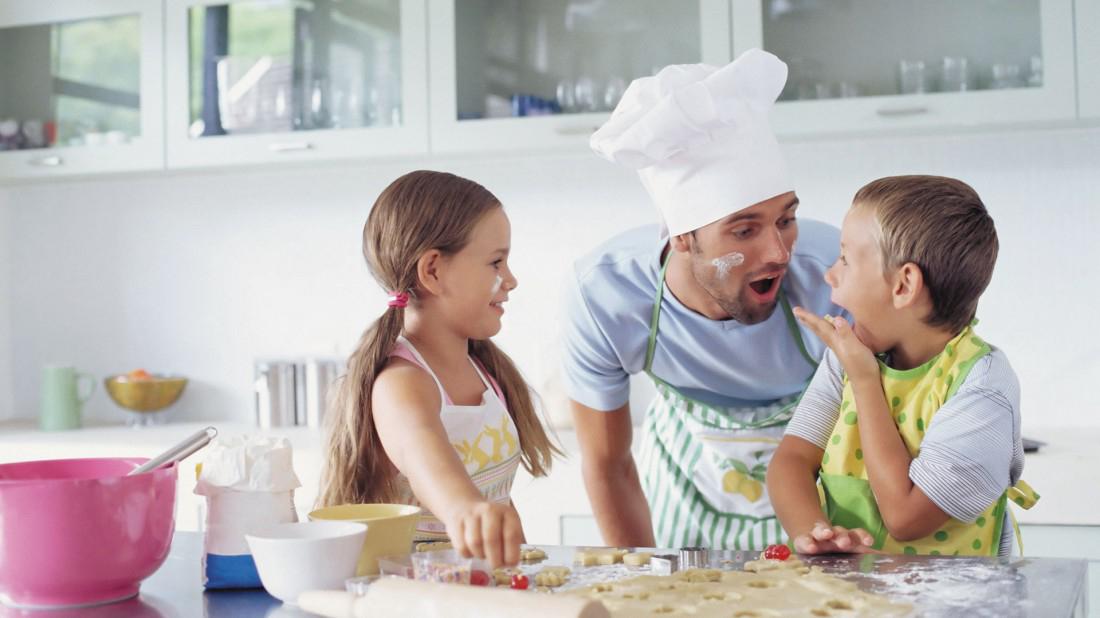 Игровые упражнения для развития мелкой моторики. «Золушка». Вы готовите обед. Предложите ребёнку перебрать горох, рис, гречу.«Волшебные палочки». Дать ребёнку зубочистки. Ребёнок должен выложить простые геометрические фигуры, предметы, узоры.Игры на обогащение словаря. «Волшебные слова». Какие слова можно «вынуть» из борща? Винегрета? Кухонного шкафа? Плиты?«Угадай-ка». Давайте вспомним вкусные (сладкие, кислые, солёные, горькие) слова и угостим ими друг друга. Ребёнок называет вкусное слово и «кладёт» вам в ладошку. Затем вы ему.«Доскажи словечко». Вы начинаете фразу, а ребёнок её заканчивает: — Ворона каркает, а воробей…Игры на развитие грамматического строя. «Поварята». Приготовим сок из яблок (яблочный), пирог из рыбы (рыбный), варенье из малины (малиновое) и т. д.«Упрямые слова». На свете есть упрямые слова, которые никогда не изменяются (кофе, платье, пианино, какао, пальто, метро…). Задавайте ребёнку вопросы и следите, чтобы он не изменял слово.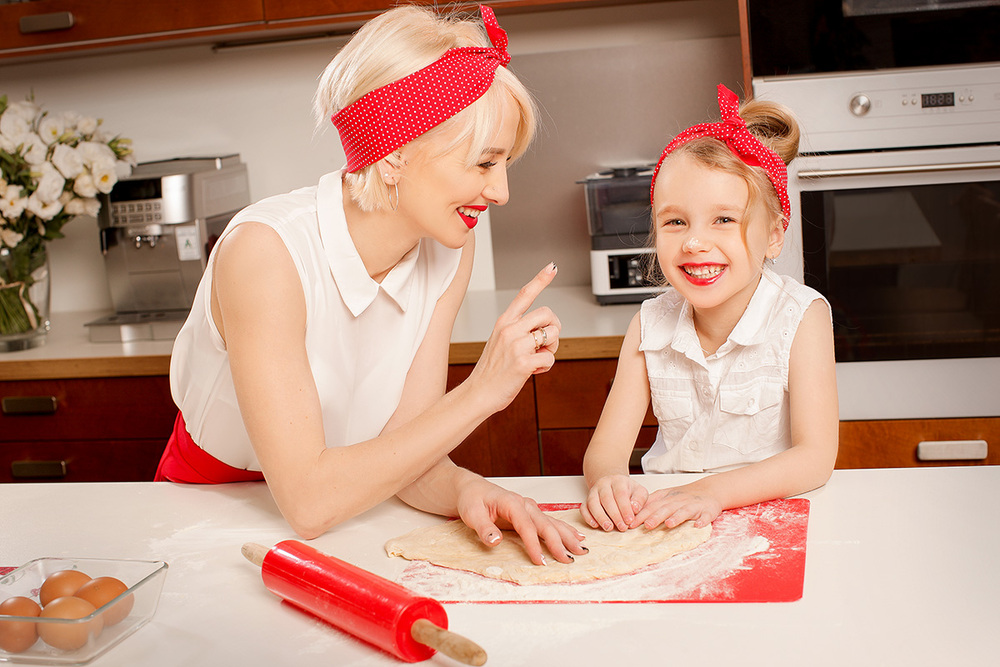 Игры на развитие слоговой структуры. «Путаница». Жили-были слова. Однажды они веселились, танцевали и не заметили, что перепутались. Помоги словам распутаться. Слова: босака (собака), ловосы (волосы), лекосо (колесо), посаги (сапоги и т. д.).Подвижные игры.«Игры с мягким мячом (мяч из мягкого материала)». «Я буду называть предметы, и бросать тебе мяч. Ты будешь ловить его только тогда, когда в слове услышишь звук «ж». Если в слове нет звука, то мяч ловить не надо. Итак, начинаем: жаба, стул, ежик, жук, книга…»«Лягушка». Выделение звука из ряда гласных: а, о, у, и, е, э, ю, я, ы. «Будешь прыгать как лягушка, если звук услышишь «а», на другие звуки опускаешь низко руки». По аналогии проводится игра на другие гласные звуки. Позже можно проводить игру на согласные звуки.Такие игры не отнимут у родителей много времени и не требуют специальной подготовки. А ежедневное их применение будет неоценимо для развития речи ребёнка, и покажут ребёнку заинтересованность родителей его проблемами и ещё больше укрепит их взаимоотношения.
В заключении хотелось бы подчеркнуть, что семья и дошкольное учреждение — два важных социальных института для развития ребенка. Без родительского участия процесс воспитания невозможен, или, по крайней мере, неполноценен. Опыт взаимодействия с родителями показал, что в результате применения современных форм взаимодействия позиция родителей стала более гибкой. Теперь они не зрители и наблюдатели, а активные участники в жизни своего ребёнка. Такие изменения позволяют нам говорить об эффективности использования современных форм в работе с родителями по формированию речевой культуры дошкольников.